PRAKTIČNO USPOSABLJANJE Z DELOM/SZAKMAI GYAKORLATPOTRDILO/BIZONYLATPodjetje/Zavod/ Vállalat/Intézmény: __________________________________________________________Sedež/Székhely: ___________________________________________________________________________Mentor/Mentor:___________________________________________________________________________Potrjujem, da je dijak/inja ______________________________ DSŠ Lendava vpisan/a v šolskem letu _______________ v ______ letnik, program ________________________________________ opravil/a vse obveznosti iz praktičnega usposabljanja z delom v obsegu _______ ur   v času od _________________ do vključno _______________ v skladu s kolektivno učno pogodbo in pri tem opravljal/a naslednja dela in naloge:____________________________________________________________________________________________________________________________________________________________________________________Igazolom, hogy ___________________________________ diák a _______________ tanévben a_______ évfolyambe beiratkorzott a Lendvai KKI ___________________________________________ programjába és minden kötelezettségéneket eleget tett. A szakmai gyakorlat a létrejött tanulószerződés alapján ____________ órában folyt ____________________ tól ___________________ -ig és a következő feladatokat végezte el:________________________________________________________________________________________________________________________________________________________________________________________Kraj in datum/Keltezés: ____________________________________________________KLJUČNE KOMPETENCE/KULCSKOMPETENCIÁK (označi s črko Z – zadovoljivo ali D – dobro ali  O  - odlično)PODATKI O SEZNANITVI DIJAKA S PREDPISI O VARSTVU PRI DELU PRI DELODAJALCU/ADATOK A MUNKAVÉDELMI ELŐIRÁSOK ISMERTETÉSÉRŐL A TANULÓVAL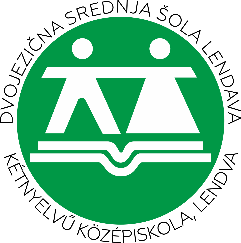 DVOJEZIČNA SREDNJA ŠOLA LENDAVAKÉTNYELVŰ KÖZÉPISKOLA, LENDVAOrganizatorka  PUD – a szakmai gyakorlat vezetője:Lučka Bačič, univ. dipl. ekon., inž.Žig podjetjaPecsétMentor  pri delodajalcu – a munkaadónál való mentor:Ključne kompetenceSamovrednotenje dijaka o napredovanju v razvoju ključnih kompetenc:Z, D, O   Mnenje mentorja o napredovanju dijaka v razvoju ključnih kompetenc:Z, D, O   1.Odnos do dela, zainteresiranost2.Delovna disciplina in vedenje3.Kakovost dela4.Komunikacija5.Vodenje/ izdelava dnevnikov /poročila Kot mentor/ica  dijaku/inji  na PUD-u  želim sporočiti:Kot mentor/ica  dijaku/inji  na PUD-u  želim sporočiti:Kot mentor/ica  dijaku/inji  na PUD-u  želim sporočiti:Kot mentor/ica  dijaku/inji  na PUD-u  želim sporočiti:Podpisani -a …………………………..........................................................................................................................izjavljam, da sem v skladu s učno pogodbo seznanjen-a s predpisi o varstvu pri delu.Alulírott kijelentem, hogy a tanulószerződés  összhangban megismeretem a munkavédelmi előírásokat..………………………………………………                                                                 …………………………………………………………Podpis dijaka / A tanuló aláírása                                                                Podpis mentorja praktičnega izobraževanje                                                                                                                         A gyakorlati képzés mentorának aláirása……………………………………….                                                                                      Datum/Dátum ……………………….Podpis staršev oz. zakonitih zastopnikovA szülők, ill. törvényes képviselők aláirása